Отчёт о реализации муниципальной программы«Развитие муниципальной службы в муниципальном образовании «Город Покров» на 2015-2025 годы»за 2021 годПриложение № 3к Порядку разработки, реализации и оценки эффективности муниципальных программ муниципального образования «Город Покров»Формы ежеквартальных и годового отчетов о реализации муниципальной программыФорма 1. Отчет о достигнутых значениях целевых показателей (индикаторов) муниципальной программы Форма 2. Отчет о выполнении основных мероприятий муниципальной программы Форма 3. Отчет о финансовой оценке применения мер муниципального регулированияФорма 5. Отчет об использовании бюджетных ассигнований бюджета муниципального образования (городского округа) на реализацию муниципальной программы Форма 6. Отчет о расходах на реализацию муниципальной программы за счет всех источников финансирования Форма 7. Сведения о внесенных за отчетный период изменениях в муниципальную программу Форма 8. Результаты оценки эффективности муниципальной  программы «Развитие муниципальной службы в муниципальном образовании «Город Покров»  на 2015-2025 годы»Аналитическая записка к отчёту о реализации муниципальной программы«Развитие муниципальной службы в муниципальном образовании «Город Покров» на 2015-2025 годы»за 2021 годаОсновные мероприятия муниципальной программы «Развитие муниципальной службы в муниципальном образовании «Город Покров» на 2015-2025 годы», утвержденной постановлением Администрации города Покров от 24.09.2014 № 345 (в редакции постановлений от 31.12.2014 №474 14.08.2015 № 324, от 31.12.2015 № 182, от 28.08.2017 № 443, от 16.02.2018 №97, от 13.12.2018 № 769, от 23.12.2019 № 494, 31.03.2020 № 166, от 14.10.2020 № 428, от 28.12.2020 № 582, от 27.01.2021 № 24, 29.06.2021 № 320, от 23.12.2021 № 712), направленные на решение поставленных программой задач: - внедрение современных методов муниципального управления, оценки эффективности и результативности деятельности муниципальных служащих;- совершенствование и приведение нормативной правовой базы по вопросам развития муниципальной службы в соответствие с федеральным законодательством, нормативными правовыми актами Владимирской области;-  формирование и эффективное использование кадрового резерва;-  формирование Реестра должностей муниципальной службы;- внедрение и совершенствование механизмов проведения аттестации муниципальных служащих;- профессиональная переподготовка и повышение квалификации. муниципальных служащих;реализованы в 2021 г. в полном объёме. 	Значения целевого показателя (индикатора) «Количество муниципальных служащих получивших дополнительное профессиональное образование» превысил 200 % по сравнению с нормативным показателем.Коды аналитической программной классификацииКоды аналитической программной классификации№ п/пНаименование целевого показателя (индикатора)Единица измеренияЗначения целевого показателя (индикатора)Значения целевого показателя (индикатора)Значения целевого показателя (индикатора)Абсолютное отклонение факта от плана Относительное отклонение факта от плана, %Темп роста к уровню прошлого года, %Обоснование отклонений значений целевого показателя (индикатора) на конец отчетного периодаКоды аналитической программной классификацииКоды аналитической программной классификации№ п/пНаименование целевого показателя (индикатора)Единица измеренияфакт на начало отчетного периода (за прошлый год)план на конец отчетного (текущего) годафакт на конец отчетного периодаАбсолютное отклонение факта от плана Относительное отклонение факта от плана, %Темп роста к уровню прошлого года, %Обоснование отклонений значений целевого показателя (индикатора) на конец отчетного периодаМППп№ п/пНаименование целевого показателя (индикатора)Единица измеренияфакт на начало отчетного периода (за прошлый год)план на конец отчетного (текущего) годафакт на конец отчетного периодаАбсолютное отклонение факта от плана Относительное отклонение факта от плана, %Темп роста к уровню прошлого года, %Обоснование отклонений значений целевого показателя (индикатора) на конец отчетного периода040«Развитие муниципальной службы в муниципальном образовании «Город Покров» на 2015-2025 годы»«Развитие муниципальной службы в муниципальном образовании «Город Покров» на 2015-2025 годы»«Развитие муниципальной службы в муниципальном образовании «Город Покров» на 2015-2025 годы»«Развитие муниципальной службы в муниципальном образовании «Город Покров» на 2015-2025 годы»«Развитие муниципальной службы в муниципальном образовании «Город Покров» на 2015-2025 годы»«Развитие муниципальной службы в муниципальном образовании «Город Покров» на 2015-2025 годы»«Развитие муниципальной службы в муниципальном образовании «Город Покров» на 2015-2025 годы»«Развитие муниципальной службы в муниципальном образовании «Город Покров» на 2015-2025 годы»«Развитие муниципальной службы в муниципальном образовании «Город Покров» на 2015-2025 годы»0401Доля муниципальных служащих своевременно прошедших аттестацию%100100100000-0402Количество муниципальных служащих получивших дополнительное профессиональное образованиеЧеловек1495225 %800 %0403Доля муниципальных служащих, которым своевременно присвоен первый или очередной классный чин муниципальной службы%1001001000004Доля нормативных правовых актов, принятых в соответствии с действующим федеральным законодательством в сфере муниципальной службы%100100100000Код аналитической программной классификацииКод аналитической программной классификацииКод аналитической программной классификацииКод аналитической программной классификацииНаименование подпрограммы,                                                основного мероприятия, мероприятияОтветственный исполнитель подпрограммы, основного мероприятия, мероприятияСрок выполнения плановый Срок выполнения фактическийОжидаемый непосредственный результатДостигнутый результатПроблемы, возникшие в ходе реализации мероприятияМППпОММНаименование подпрограммы,                                                основного мероприятия, мероприятияОтветственный исполнитель подпрограммы, основного мероприятия, мероприятияСрок выполнения плановый Срок выполнения фактическийОжидаемый непосредственный результатДостигнутый результатПроблемы, возникшие в ходе реализации мероприятия«Развитие муниципальной службы в муниципальном образовании «Город Покров» на 2015-2025 годы»  «Развитие муниципальной службы в муниципальном образовании «Город Покров» на 2015-2025 годы»  «Развитие муниципальной службы в муниципальном образовании «Город Покров» на 2015-2025 годы»  «Развитие муниципальной службы в муниципальном образовании «Город Покров» на 2015-2025 годы»  «Развитие муниципальной службы в муниципальном образовании «Город Покров» на 2015-2025 годы»  «Развитие муниципальной службы в муниципальном образовании «Город Покров» на 2015-2025 годы»  «Развитие муниципальной службы в муниципальном образовании «Город Покров» на 2015-2025 годы»  040011Совершенствование нормативной правовой базы по вопросам развития муниципальной службы Администрация города ПокровМуниципальное казенное учреждение города Покров «Центр муниципальных услуг»2021 г.2021 г. Приведение в соответствие с действующим законодательством нормативной правовой базы администрации города, по вопросам муниципальной службыНормативные правовые акты, касающиеся муниципальной службы, изданы в полном объёме в соответствии с федеральным законодательством и НПА Владимирской области Нет040021Создание условий для профессионального развития и подготовки кадров Администрация города ПокровМуниципальное казенное учреждение города Покров «Центр муниципальных услуг»2021 г.2021 г.Обновление теоретических и практических знаний и навыков муниципальных служащих путём обучения на курсах повышения квалификацииУспешное и в полном объёме исполнение муниципальными служащими своих должностных обязанностей, присвоение классного чина муниципальной службы после успешно сданного квалификационного экзамена Нет04003Обеспечение устойчивого развития кадрового потенциала и повышение эффективности деятельности муниципальных служащих Администрация города Покров Муниципальное казенное учреждение города Покров «Центр муниципальных услуг»2021 г.2021 г.Создание условий для формирования кадрового состава подготовленного к реализации функции муниципального управленияСформирован стабильный коллектив. Успешно проводятся аттестация, квалификационный экзамен муниципальных служащих. Сформирован кадровый резервНетКод аналитической программной классификацииКод аналитической программной классификацииНаименование меры муниципального регулированияПоказатель применения мерыОценка на отчетный год,   тыс. руб.Факт по состоянию на конец отчетного периода, тыс. руб.Отношение факта к оценке на отчетный год, %КомментарийМППпНаименование меры муниципального регулированияПоказатель применения мерыОценка на отчетный год,   тыс. руб.Факт по состоянию на конец отчетного периода, тыс. руб.Отношение факта к оценке на отчетный год, %Комментарий«Развитие муниципальной службы в муниципальном образовании «Город Покров» на 2015-2025 годы»  «Развитие муниципальной службы в муниципальном образовании «Город Покров» на 2015-2025 годы»  «Развитие муниципальной службы в муниципальном образовании «Город Покров» на 2015-2025 годы»  «Развитие муниципальной службы в муниципальном образовании «Город Покров» на 2015-2025 годы»  «Развитие муниципальной службы в муниципальном образовании «Город Покров» на 2015-2025 годы»  0400ПостановлениеАдминистрации г.Покров70,070,0100Корректировка муниципальной программы  «Развитие муниципальной службы в муниципальном образовании «Город Покров» на 2015 - 2025 годы» с учетом выделенных на ее реализацию средствхххНаименование подпрограммы, в рамках которой реализуется мера муниципального регулированияНаименование подпрограммы, в рамках которой реализуется мера муниципального регулированияНаименование подпрограммы, в рамках которой реализуется мера муниципального регулированияНаименование подпрограммы, в рамках которой реализуется мера муниципального регулированияНаименование подпрограммы, в рамках которой реализуется мера муниципального регулированияххх…Коды аналитической программной классификацииКоды аналитической программной классификацииКоды аналитической программной классификацииКоды аналитической программной классификацииКоды аналитической программной классификацииНаименование муниципальной программы, подпрограммы, основного мероприятия, мероприятияОтветственный исполнитель, соисполнительКод бюджетной классификацииКод бюджетной классификацииКод бюджетной классификацииКод бюджетной классификацииКод бюджетной классификацииРасходы бюджета муниципального образования «Город Покров», тыс. рублейРасходы бюджета муниципального образования «Город Покров», тыс. рублейРасходы бюджета муниципального образования «Город Покров», тыс. рублейКассовые расходы, %Кассовые расходы, %Коды аналитической программной классификацииКоды аналитической программной классификацииКоды аналитической программной классификацииКоды аналитической программной классификацииКоды аналитической программной классификацииНаименование муниципальной программы, подпрограммы, основного мероприятия, мероприятияОтветственный исполнитель, соисполнительГРБСРзПрЦСВРплан на отчетный годплан на отчетный периодкассовое исполнение на конец отчетного периодак плану на отчетный годк плану на отчетный периодМППпОММИНаименование муниципальной программы, подпрограммы, основного мероприятия, мероприятияОтветственный исполнитель, соисполнительГРБСРзПрЦСВРплан на отчетный годплан на отчетный периодкассовое исполнение на конец отчетного периодак плану на отчетный годк плану на отчетный период04000«Развитие муниципальной службы в муниципальном образовании «Город Покров» на 2015-2025 годы»всего70,070,069,499,1 %99,1 %04000«Развитие муниципальной службы в муниципальном образовании «Город Покров» на 2015-2025 годы»МКУ «ЦМУ»04000«Развитие муниципальной службы в муниципальном образовании «Город Покров» на 2015-2025 годы»соисполнитель 1ххх04000«Развитие муниципальной службы в муниципальном образовании «Город Покров» на 2015-2025 годы»соисполнитель …ххх04000«Развитие муниципальной службы в муниципальном образовании «Город Покров» на 2015-2025 годы»…04002Профессиональная переподготовка и повышение квалификации. муниципальных служащихвсего4,04,04,0100 %100 %04002Профессиональная переподготовка и повышение квалификации. муниципальных служащихМКУ «ЦМУ»703010404002201202004,04,04,004002Профессиональная переподготовка и повышение квалификации. муниципальных служащихсоисполнитель 104002Профессиональная переподготовка и повышение квалификации. муниципальных служащихсоисполнитель …04002Профессиональная переподготовка и повышение квалификации. муниципальных служащих04003Мероприятия по оздоровлению муниципальных служащих (обязательное прохождение медицинского обследования, пропаганда здорового образа жизни)всего66,066,065,499,1 %99,1 %04003Мероприятия по оздоровлению муниципальных служащих (обязательное прохождение медицинского обследования, пропаганда здорового образа жизни)МКУ «ЦМУ»04003Мероприятия по оздоровлению муниципальных служащих (обязательное прохождение медицинского обследования, пропаганда здорового образа жизни)соисполнитель 17030104 0400320121 20066,066,065,404003Мероприятия по оздоровлению муниципальных служащих (обязательное прохождение медицинского обследования, пропаганда здорового образа жизни)соисполнитель …ххх04003Мероприятия по оздоровлению муниципальных служащих (обязательное прохождение медицинского обследования, пропаганда здорового образа жизни)…Коды аналитической программной классификацииКоды аналитической программной классификацииНаименование муниципальной программы, подпрограммыИсточник финансированияОценка расходов на отчетный год  согласно муниципальной программе, тыс. руб.Фактические расходы на отчетную дату, тыс. руб.Отношение фактических расходов к оценке расходов, %МППпНаименование муниципальной программы, подпрограммыИсточник финансированияОценка расходов на отчетный год  согласно муниципальной программе, тыс. руб.Фактические расходы на отчетную дату, тыс. руб.Отношение фактических расходов к оценке расходов, %040 «Развитие муниципальной службы в муниципальном образовании «Город Покров» на 2015-2025 годы»Всего70,069,499,1 %040 «Развитие муниципальной службы в муниципальном образовании «Город Покров» на 2015-2025 годы»бюджет муниципального образования «Город Покров»70,069,499,1 %040 «Развитие муниципальной службы в муниципальном образовании «Город Покров» на 2015-2025 годы»в том числе:040 «Развитие муниципальной службы в муниципальном образовании «Город Покров» на 2015-2025 годы»собственные средства бюджета муниципального образования «Город Покров»70,069,499,1 %040 «Развитие муниципальной службы в муниципальном образовании «Город Покров» на 2015-2025 годы»субсидии из бюджета субъекта Российской Федерации040 «Развитие муниципальной службы в муниципальном образовании «Город Покров» на 2015-2025 годы»субвенции из бюджета субъекта Российской Федерации040 «Развитие муниципальной службы в муниципальном образовании «Город Покров» на 2015-2025 годы»иные межбюджетные трансферы из бюджета субъекта Российской Федерации, имеющие целевое назначение040 «Развитие муниципальной службы в муниципальном образовании «Город Покров» на 2015-2025 годы»субвенции из бюджетов поселений (только для муниципальных районов)040 «Развитие муниципальной службы в муниципальном образовании «Город Покров» на 2015-2025 годы»субсидии из бюджета субъекта Российской Федерации, планируемые к привлечению--040 «Развитие муниципальной службы в муниципальном образовании «Город Покров» на 2015-2025 годы»иные источникихххНаименование подпрограммыВсегохххНаименование подпрограммыбюджет муниципального образования «Город Покров»хххНаименование подпрограммыв том числе:хххНаименование подпрограммысобственные средства бюджета муниципального образования «Город Покров»хххНаименование подпрограммысубсидии из бюджета субъекта Российской ФедерациихххНаименование подпрограммысубвенции из бюджета субъекта Российской ФедерациихххНаименование подпрограммыиные межбюджетные трансферы из бюджета субъекта Российской Федерации, имеющие целевое назначениехххНаименование подпрограммысубвенции из бюджетов поселений (только для муниципальных районов)№ п/пВид правового актаДата принятияНомерСуть изменений (краткое изложение)1.Постановление главы Администрации города Покров27.01.202124Изменено финансирование программы2.Постановление главы Администрации города Покров29.06.2021320Изменено финансирование программы3.Постановление главы Администрации города Покров23.12.2021712Изменено финансирование программыКод аналитической программной классификацииКод аналитической программной классификацииМуниципальная программа, подпрограммаКоординаторОтветственный исполнительЭффективность реализации муниципальной программы (подпрограммы) Степень достижения плановых значений целевых показателей (индикаторов)Степень реализации мероприятий Степень соответствия запланированному уровню расходовЭффективность использования средств бюджета МППпМуниципальная программа, подпрограммаКоординаторОтветственный исполнитель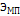 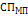 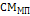 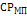 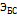 040«Развитие муниципальной службы в муниципальном образовании «Город Покров» на 2015-2025 годы»Глава Администрации городаМуниципальное казенное учреждение города Покров «Центр муниципальных услуг» 1,01,01,01,01,0